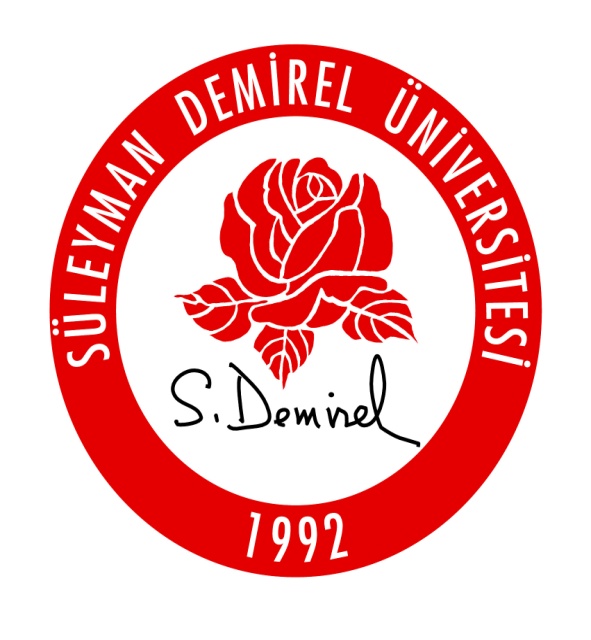 STAJ FAALİYET RAPORU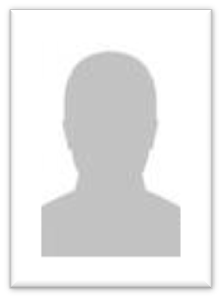 Adı ve Soyadı	:	 Okul Numarası	: 	Okuduğu Yarıyıl	: 	Staj Konusu	: 	Staj Yaptığı Kurum	: 	10) ZORUNLU İŞLEMLERDE EN AZ YAPILMASI GEREKEN SAYILARNOT: Maket üzerinde uygulanan “Yapılması Zorunlu İşlemler”  kabul  edilecek ve sayıları staj yapılan kliniğe göre değerlendirilecektir.PRATİK ÇALIŞMANIN GÜNLERE GÖRE DAĞITIM CETVELİEĞİRDİR SAĞLIK HİZMETLERİ MESLEK YÜKSEKOKULUEĞİRDİR SAĞLIK HİZMETLERİ MESLEK YÜKSEKOKULUEĞİRDİR SAĞLIK HİZMETLERİ MESLEK YÜKSEKOKULUSTAJ YAPANINSTAJ YAPANINSTAJ YAPANINBölümü:     ……………………………………………………………………Adı ve Soyadı:……………………………………..…………………………….Okul Numarası:……………………………………..…………………………….Staj Konusu:……………………………………..…………………………….SÜLEYMAN DEMİREL ÜNİVERSİTESİEĞİRDİR SAĞLIK HİZMETLERİ MESLEK YÜKSEKOKULUKurumun AdıStaj KonusuÇalışma SüresiÇalışma SüresiKurumun AdıStaj KonusuTarihindenTarihineA:HAVA YOLU GİRİŞİMLERİ-CPRD:VASKÜLER GİRİŞİMLERA1:Orafaringeal airway yerleştirmeD1:Periferik IV girişimA2:Nazofaringeal airway yerleştirmeD2:Santral  IV girişimA3:Balon-valve-maske kullanımıD3:Intraossöz girişimA4:LMA yerleştirmeD4:Venöz kan almaA5:Endotrakeal entübasyonD5:Arterial kan almaA6:Hızlı seri entübasyon anesteziD6:IM enjeksiyonA7:Alternatif hava yolu girişimleriD7:SC enjeksiyonA8:Transport vantilatör kullanımıD8:Aşı uygulamaA9:Oksilatör kullanımıD9:Parmak ucu kan şekeri ölçmeA10:Yabancı cisim çıkarma yetişkinE:GENEL BECERİLERA11:Yabancı cisim çıkarma infantE1:Steril eldiven giyme-çıkarmaA12:CPR yetişkinE2:Yüzey dekontaminasyonuA13:CPR pediatrikE3:Alet dekontaminasyonu-temizlikB:KARDİ YOTORASİK GİRİŞİMLERG:TRAVMA GİRİŞİMLERİB1:Steteskop kullanımıG1:Servikal boyunluk uygulamaB2:Carotis arter,üst-alt ekst.nbz.myn.G2:Travma tahtası yerleştirme(y,p)B3:Tansiyon ölçümü yetişkin,pediatrikG3:Kaşık sedye kullanımıB4:Kardiyak monitörizasyonG4:Üst ekstremite atel uygulamaB5:EKG çekimi ve yorumuG5:Alt ekstremite atel uygulamaB6:Karotis sinüs masajıG6:Üçgen sargı uygulamaB7:SedoanalijeziG7:Valpeau  bandaj uygulama B8:Senkronize KardiyoversiyonG8:Yara pansumanıB9:DefibrilasyonG9:Yanık pansumanıB10:İğne TarakostomiG10:Basit sütürB11:O2 uygulamaH:GENİTOÜRİNER GİRİŞİMB12:İnhalar uygulamaH1:Erkekte üretral kateterizasyonB13:Nebilizatör uygulamaH2:Kadında üretral kateterizasyonC:GASTROENTEROLOJİK GİRİŞİMH3:Normal doğuma yardımC1:Nazogastrik sonda takmaI:KBB-GÖZ GİRİŞİMLERİC2:Oragastrik sonda takmaI1:Epistaksise müdahaleC3:Mide lavajıI2:Göz irrigasyonuC4:Aktif kömür uygulamaC5:Lavman uygulamaC6:Rektal yolla ilaç uygulamaTarihÖğrencinin Çalıştığı KonularSayfa NoToplam İş Günüİş Yeri Amirinin OnayıÖğrenci İmzasıYapılan İş:Sayfa No:Tarih:KONTROL:KONTROL:Yapılan İş:Sayfa No:Tarih:KONTROL:KONTROL:Yapılan İş:Sayfa No:Tarih:KONTROL:KONTROL:Yapılan İş:Sayfa No:Tarih:KONTROL:KONTROL:Yapılan İş:Sayfa No:Tarih:KONTROL:KONTROL:Yapılan İş:Sayfa No:Tarih:KONTROL:KONTROL:Yapılan İş:Sayfa No:Tarih:KONTROL:KONTROL:Yapılan İş:Sayfa No:Tarih:KONTROL:KONTROL:Yapılan İş:Sayfa No:Tarih:KONTROL:KONTROL:Yapılan İş:Sayfa No:Tarih:KONTROL:KONTROL:Yapılan İş:Sayfa No:Tarih:KONTROL:KONTROL:Yapılan İş:Sayfa No:Tarih:KONTROL:KONTROL:Yapılan İş:Sayfa No:Tarih:KONTROL:KONTROL:Yapılan İş:Sayfa No:Tarih:KONTROL:KONTROL:Yapılan İş:Sayfa No:Tarih:KONTROL:KONTROL:Yapılan İş:Sayfa No:Tarih:KONTROL:KONTROL:Yapılan İş:Sayfa No:Tarih:KONTROL:KONTROL:Yapılan İş:Sayfa No:Tarih:KONTROL:KONTROL:Yapılan İş:Sayfa No:Tarih:KONTROL:KONTROL:Yapılan İş:Sayfa No:Tarih:KONTROL:KONTROL:Yapılan İş:Sayfa No:Tarih:KONTROL:KONTROL:Yapılan İş:Sayfa No:Tarih:KONTROL:KONTROL:Yapılan İş:Sayfa No:Tarih:KONTROL:KONTROL:Yapılan İş:Sayfa No:Tarih:KONTROL:KONTROL:Yapılan İş:Sayfa No:Tarih:KONTROL:KONTROL:Yapılan İş:Sayfa No:Tarih:KONTROL:KONTROL:Yapılan İş:Sayfa No:Tarih:KONTROL:KONTROL:Yapılan İş:Sayfa No:Tarih:KONTROL:KONTROL:Yapılan İş:Sayfa No:Tarih:KONTROL:KONTROL:Yapılan İş:Sayfa No:Tarih:KONTROL:KONTROL: